T.C.IĞDIR ÜNİVERSİTESİ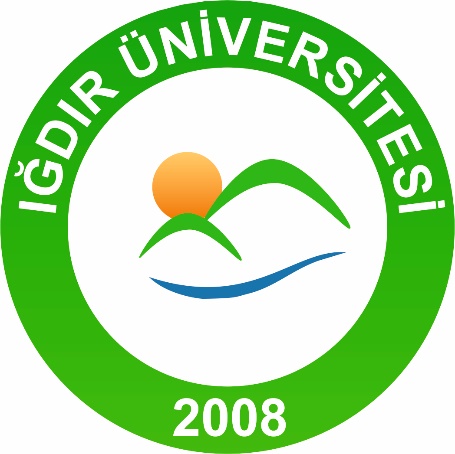 DİSİPLİN SORUŞTURMA REHBERİDİSİPLİN SORUŞTURMA REHBERİÜniversitemiz yönetici, öğretim elemanı ve memurlarının işlemiş oldukları disiplin suçlarına ilişkin işlemler; 2547 sayılı Yükseköğretim Kanununa 9 Aralık 2016 Tarihli ve 29913 Sayılı Resmî Gazete’de yayımlanarak yürürlüğe giren ve 6764 sayılı Kanunla ek ve değişiklikler getirilen 53 üncü maddesi ile 657 sayılı Devlet Memurları Kanununun disipline ilişkin maddeleri (Madde 124-145 arası) çerçevesinde yürütülmektedir.Disiplin soruşturmalarının usulüne uygun yapılması, disiplin yaptırımlarının amacına ulaşması, Üniversitemiz birimleri tarafından yapılacak disiplin soruşturmalarında uygulama birliğinin sağlanabilmesi, ileride çıkacak uyuşmazlıklarda Üniversitemizin temsili  açısından söz konusu mevzuat hükümlerine uyulması konusunda hem akademik, hem  de  idari  personelin gereken dikkat ve özeni göstermesi önem arz ettiğinden, aşağıda anılan Kanunlara göre yürütülmesi gereken disiplin soruşturmaları ile ilgili dikkat edilmesi gereken hususlara ver verilmiştir.Genel Olarak:657 sayılı Devlet Memurları Kanununun 125 inci maddesinin (A), (B), (C), (D) ve (E) bentlerinde uyarma, kınama, aylıktan kesme, kademe ilerlemesinin durdurulması ve kamu görevinden çıkarma cezalarını gerektiren eylemler ile 2547 sayılı Yükseköğretim Kanununun53 üncü maddesinin (b) fıkrasının (1), (2), (3), (4), (5) ve (6)’ncı bentlerinde 657 sayılı Kanundaki fiillere ilave olarak uyarma, kınama, aylıktan veya ücretten kesme, kademe ilerlemesinin durdurulması veya birden fazla  ücretten  kesme,  üniversite  öğretim  mesleğinden çıkarma ve kamu görevinden çıkarma cezaları şeklinde sayılmıştır. Böylelikle, karşılaşılabilecek her türlü davranış ve eylemin Kanunlarda sınırlı olarak sayılmış olduğu söylenemez. Kanunlarda sayılan bu eylemler örnek kabilinden olup kişinin eylemi Kanunda belirtilmiş olan eylemlere birebir uymuyorsa; kişi  hakkında,  yaptığı  eylemin  nitelik  ve ağırlık itibariyle benzer olanları ile aynı tür disiplin cezaları verilir.Soruşturmanın her aşamasında GİZLİLİK esastır.SORUŞTURMA AÇMAYA YETKİLİ AMİRLER2547 Sayılı Yükseköğretim Kanununun 53/a MaddesiYükseköğretim Kurulu Başkanı; üst  kuruluşlar,  rektörler  ve  bağımsız  vakıf meslek yüksekokulu müdürlerinin ve 53/Ç maddesinin birinci fıkrasının (e) bendinde yer alan fiillerle ilgili olarak öğretim elemanlarının,Rektör; üniversitenin,Bağımsız	Vakıf	Meslek	Yüksekokulu	Müdürü;	bağımsız	vakıf	meslek yüksekokulunun,Dekan; fakültenin,Enstitü ve Yüksekokul Müdürleri; enstitü ve yüksekokulların,Kadrosu	Bulunan	Uygulama	Araştırma	Merkezi	ile	Bağımsız	Enstitü Müdürleri; uygulama araştırma merkezi ile enstitünün;Genel Sekreter veya Sekreterler; bağlı birim idari personelinin, disiplin amirleridir. DİSİPLİN CEZALARI2547 Sayılı Yükseköğretim Kanununun 53/b MaddesiDevlet ve vakıf yükseköğretim kurumlarının öğretim elemanları, memur ve diğer personeline uygulanabilecek disiplin cezaları;Uyarma,Kınama,Aylıktan veya Ücretten Kesme,Kademe İlerlemesinin Durdurulması veya Birden Fazla Ücretten Kesme,Üniversite Öğretim Mesleğinden ÇıkarmaKamu Görevinden Çıkarma cezalarıdır. DİSİPLİN CEZALARINA AİT FİİLLERUyarma Cezasını Gerektiren Fiil ve Haller657 sayılı Devlet Memurları Kanununun 125/A MaddesiVerilen emir ve görevlerin tam ve zamanında yapılmasında, görev mahallinde kurumlarca belirlenen usul ve  esasların  yerine  getirilmesinde,  görevle  ilgili  resmi belge, araç ve gereçlerin korunması, kullanılması ve bakımında kayıtsızlık göstermek veya düzensiz davranmak,Özürsüz veya izinsiz olarak  göreve  geç  gelmek,  erken  ayrılmak,  görev  mahallini terk etmek,Kurumca belirlenen tasarruf tedbirlerine riayet etmemek,Usulsüz müracaat veya şikâyette bulunmak,Devlet memuru vakarına yakışmayan tutum ve davranışta bulunmak,Görevine veya iş sahiplerine karşı kayıtsızlık göstermek veya ilgisiz kalmak,Belirlenen kılık ve kıyafet hükümlerine aykırı davranmak,Görevin işbirliği içinde yapılması ilkesine aykırı davranışlarda bulunmak.2547 sayılı Yükseköğretim Kanununun 53-b/1. MaddesiYetkili makamların bilgi ve belge istemini mazeretsiz olarak zamanında yerine getirmemek.Maiyetindeki elemanların yetiştirilmesinde özen göstermemek.Destek alınarak yürütülen araştırmalar sonucu yapılan yayınlarda destek veren kişi, kurum veya kuruluşlar ile bunların katkılarını belirtmemek.Kınama Cezasını Gerektiren Fiil ve Haller657 sayılı Devlet Memurları Kanununun 125/B MaddesiVerilen emir ve görevlerin tam ve zamanında yapılmasında, görev mahallinde kurumlarca belirlenen usul  ve  esasların  yerine  getirilmesinde,  görevle  ilgili resmi belge, araç ve gereçlerin korunması, kullanılması ve bakımında kusurlu davranmak,Eşlerinin, reşit olmayan veya mahcur olan çocuklarının kazanç getiren sürekli faaliyetlerini belirlenen sürede kurumuna bildirmemek,Görev sırasında amire hal ve hareketi ile saygısız davranmak,Hizmet dışında Devlet memurunun itibar ve güven duygusunu sarsacak nitelikte davranışlarda bulunmak,Devlete ait resmi araç, gereç ve benzeri eşyayı özel işlerinde kullanmak,Devlete ait resmi belge, araç, gereç ve benzeri eşyayı kaybetmek,İş arkadaşlarına, maiyetindeki personele ve iş sahiplerine kötü muamelede bulunmak,İş arkadaşlarına ve iş sahiplerine söz veya hareketle sataşmak,Görev mahallinde genel ahlak ve edep dışı davranışlarda bulunmak ve bu tür yazı yazmak, işaret, resim ve benzeri şekiller çizmek ve yapmak,Verilen emirlere itiraz etmek,Borçlarını kasten ödemeyerek hakkında yasal yollara başvurulmasına neden olmak,Kurumların huzur, sükûn ve çalışma düzenini bozmak.Yetkili olmadığı halde basına, haber ajanslarına veya radyo ve televizyon kurumlarına bilgi veya demeç vermek.2547 sayılı Yükseköğretim Kanununun 53-b/2. MaddesiYetkili makamların görevle ilgili bilgi ve belge istemini mazeretsiz olarak zamanında yerine getirmemek.Resmi olarak ders vermekle yükümlü bulunulan öğrencilere özel ders vermek.Resmi ilan, afiş,  program,  yazı  ve  benzeri  dokümanları  koparmak,  yırtmak veya tahrif etmek.Üniversite veya bağlı birimlerin sınırları içinde herhangi bir yeri kurumun izni olmadan hizmetin amaçları dışında kullanmak veya kullandırmak.Yayınlarında hasta haklarına riayet etmemek.İnsanlarla ilgili biyomedikal araştırmalarda veya diğer klinik araştırmalarda ilgili mevzuat hükümlerine aykırı davranmak.İncelemek üzere görevlendirildiği bir  eserde  yer  alan  bilgileri  eser  sahibinin  açık izni olmaksızın yayımlanmadan önce başkalarıyla paylaşmak.Bilimsel bir çalışma kapsamında yapılan anket ve tutum araştırmalarında katılımcıların açık rızasını almadan ya da araştırma bir kurumda yapılacaksa ayrıca kurumun iznini almadan elde edilen verileri yayımlamak.Araştırma ve deneylerde, çalışmalara başlamadan önce alınması gereken izinleri yetkili birimlerden yazılı olarak almamak.Araştırma ve deneylerde mevzuatın veya Türkiye’nin taraf olduğu uluslararası sözleşmelerin ilgili araştırma ve deneylere dair hükümlerine aykırı çalışmalarda bulunmak.Araştırmacılar veya yetkililerce, yapılan bilimsel araştırma ile ilgili olarak muhtemel zararlı uygulamalar konusunda ilgilileri bilgilendirme ve uyarma yükümlülüğüne uymamak.Akademik atama ve yükseltmelere ilişkin başvurularda bilimsel araştırma ve yayınlara ilişkin yanlış veya yanıltıcı beyanda bulunmak.İçeriği itibarıyla şiddet, terör ve nefret amaçlı bildiri, afiş, pankart, bant ve benzerlerini basmak, çoğaltmak, dağıtmak veya bunları kurumların herhangi bir yerine asmak veya teşhir etmek.Yükseköğretim kurumları içinde siyasi parti faaliyetinde bulunmak veya siyasi parti propagandası yapmak.Aylıktan veya Ücretten Kesme Cezasını Gerektiren Fiil ve Haller 657 sayılı Devlet Memurları Kanununun 125/C MaddesiMemurun, brüt aylığından 1/30 - 1/8 arasında kesinti yapılmasıdır.Kasıtlı olarak; verilen emir ve görevleri tam ve zamanında yapmamak, görev mahallinde kurumlarca belirlenen usul ve esasları yerine getirmemek,  görevle  ilgili resmi belge, araç ve gereçleri korumamak, bakımını yapmamak, hor kullanmak,Özürsüz olarak bir veya iki gün göreve gelmemek,Devlete ait resmi belge, araç, gereç ve benzerlerini özel menfaat sağlamak için kullanmak,Görevle ilgili konularda yükümlü olduğu kişilere yalan ve yanlış beyanda bulunmak,Görev sırasında amirine sözle saygısızlık etmek,Görev yeri sınırları içerisinde her hangi bir yerin toplantı, tören ve benzeri amaçlarla izinsiz olarak kullanılmasına yardımcı olmak,MülgaMülgaHizmet içinde Devlet memurunun itibar ve güven uygusunu sarsacak nitelikte davranışlarda bulunmak,Mülga2547 sayılı Yükseköğretim Kanununun 53-b/3. MaddesiYükseköğretim üst kuruluşları ile yükseköğretim kurumlarının  organlarında yapılan konuşma ve alınan kararları, yetkili olmadığı halde organ veya üyelerinin aleyhinde davranışlara yol açmak maksadıyla dışarı yaymak.Kuruma ait araç, gereç, belge ve benzeri eşyayı görevin sona ermesine ve kurumca yazı ile istenmesine rağmen belirlenen süre içinde geri vermemek.Araştırma ve deneylerde, hayvanlara ve ekolojik dengeye zarar vermek.Bilimsel çalışmalarda, diğer kişi ve kurumlardan temin edilen veri ve bilgileri, izin verildiği ölçüde ve şekilde  kullanmamak,  bu  bilgilerin  gizliliğine  riayet  etmemek ve korunmasını sağlamamak.Bilimsel araştırma için sağlanan veya ayrılan kaynakları, mekânları, imkânları ve cihazları amaç dışı kullanmak.Mükerrer yayınlarını akademik atama ve yükselmelerde ayrı yayınlar olarak sunmak.Bir araştırmanın sonuçlarını, araştırmanın bütünlüğünü bozacak şekilde ve uygun olmayan biçimde parçalara ayırıp birden fazla sayıda yayımlayarak bu yayınları akademik atama ve yükselmelerde ayrı yayınlar olarak sunmak.Aktif katkısı olmayan kişileri yazarlar arasına dâhil etmek veya olan kişileri dâhil etmemek, yazar sıralamasını gerekçesiz ve uygun olmayan bir biçimde  değiştirmek, aktif katkısı olanların isimlerini sonraki baskılarda eserden çıkartmak, aktif katkısı olmadığı hâlde nüfuzunu kullanarak ismini yazarlar arasına dâhil ettirmek.Dayanaksız, yersiz ve kasıtlı olarak suç isnadında bulunmak.Hukuka aykırı olarak kurumun bilişim sisteminin bütününe veya bir kısmına kasten girmek veya orada kalmak.Kademe	İlerlemesinin	Durdurulması	veya	Birden	Fazla	Ücretten	Kesme Cezasını Gerektiren Fiil ve Haller657 sayılı Devlet Memurları Kanununun 125/D MaddesiFiilin ağırlık derecesine göre memurun, bulunduğu kademede ilerlemesinin 1-3 yıl durdurulmasıdır.Göreve sarhoş gelmek, görev yerinde alkollü içki içmek,Özürsüz ve kesintisiz 3-9 gün göreve gelmemek,Görevi ile ilgili olarak her ne şekilde olursa olsun çıkar sağlamak,Amirine veya maiyetindekilere karşı küçük düşürücü veya aşağılayıcı fiil ve hareketler yapmak,Görev yeri sınırları içinde herhangi bir yeri toplantı, tören ve benzeri amaçlarla izinsiz kullanmak veya kullandırmak,Gerçeğe aykırı rapor ve belge düzenlemek,MülgaTicaret yapmak veya Devlet memurlarına yasaklanan diğer kazanç getirici faaliyetlerde bulunmak,Görevin yerine getirilmesinde dil, ırk, cinsiyet, siyasi düşünce, felsefi inanç, din ve mezhep ayrımı yapmak, kişilerin yarar veya zararını hedef tutan davranışlarda bulunmak,Belirlenen durum ve sürelerde mal bildiriminde bulunmamak,Açıklanması yasaklanan bilgileri açıklamak,Amirine, maiyetindekilere, iş arkadaşları veya iş sahiplerine hakarette bulunmak veya bunları tehdit etmek,Diplomatik statüsünden yararlanmak suretiyle yurt dışında, haklı bir sebep göstermeksizin ödeme kabiliyetinin üstünde borçlanmak ve borçlarını ödemedeki tutum ve davranışlarıyla Devlet itibarını zedelemek veya zorunlu bir sebebe dayanmaksızın borcunu ödemeden yurda dönmek,Verilen görev ve emirleri kasten yapmamak,Herhangi bir siyasi parti yararına veya zararına fiilen faaliyette bulunmak.2547 sayılı Yükseköğretim Kanununun 53-b/4. MaddesiHizmet içinde resmi bir belgeyi  tahrif  etmek,  yok  etmek,  gizlemek  veya  sahte olarak düzenlemek, sahte belgeyi bilerek kullanmak, kullandırmak.Görevi sebebiyle veya görevi sırasında doğrudan veya  dolaylı  olarak  her  ne  ad altında olursa olsun menfaat sağlamak,  iş  sahiplerinden  veya  öğrencilerden  borç  para istemek veya almak.Kamu hizmetlerinin yürütülmesini engellemek, boykot ve işgal eyleminde bulunmak.Ders, seminer, konferans, laboratuvar, grafik çalışma ve sınav gibi öğretim çalışmalarının yapılmasına engel olmak; görevlileri, öğrencileri eğitim-öğretim alanı dışına çıkartmak; görev yapılmasına engel olmak; öğrencileri bu tür davranışlara teşvik etmek veya zorlamak ya da bu maksatla yapılacak hareketlere iştirak etmek.Basın-yayın veya bilişim sistemlerini kullanarak amiri, iş arkadaşları, personeli, hizmetten yararlananlar veya öğrencileri hakkında gerçeğe aykırı açıklamada veya haksız isnatta bulunmak veya rızaları olmaksızın özel hayatlarıyla ilgili açıklama yapmak.İnsanlarla ilgili biyomedikal araştırmalarda ve diğer klinik araştırmalarda  ilgili  mevzuat hükümlerine aykırı davranmak suretiyle kişilere zarar vermek.Bilimsel araştırmalarda gerçekte  var  olmayan  veya  tahrif  edilmiş  verileri  kullanmak, araştırma kayıtları veya elde edilen verileri tahrif etmek, araştırmada kullanılmayan cihaz veya materyalleri kullanılmış gibi göstermek, destek alınan kişi ve kuruluşların çıkarları doğrultusunda araştırma sonuçlarını tahrif etmek veya şekillendirmek.Görevin yerine getirilmesinde dil, ırk, renk, cinsiyet, siyasi düşünce, felsefi inanç, din ve mezhep ayrımı yapmak, kişilerin yarar veya zararını hedef tutan davranışlarda bulunmak.i) Kanunların izin verdiği haller dışında siyasi partilere üye olmak.Üniversite Öğretim Mesleğinden Çıkarma Cezasını Gerektiren Fiil ve Haller 2547 sayılı Yükseköğretim Kanununun 53-b/5. MaddesiAkademik bir kadroya bir daha atanmamak üzere üniversite öğretim mesleğinden çıkarmadır. Üniversite öğretim mesleğinden çıkarma cezasını gerektiren fiil,  başkalarının özgün fikirlerini, metotlarını, verilerini veya eserlerini bilimsel kurallara uygun biçimde atıf yapmadan kısmen veya tamamen kendi eseri gibi göstermektir.Kamu Görevinden Çıkarma Cezasını Gerektiren Fiil ve Haller 657 sayılı Devlet Memurları Kanununun 125/E Maddesiİdeolojik veya siyasi amaçlarla kurumların  huzur,  sükûn  ve  çalışma  düzenini bozmak, boykot, işgal, kamu hizmetlerinin yürütülmesini engelleme, işi yavaşlatma ve grev gibi eylemlere katılmak veya bu amaçlarla toplu olarak göreve gelmemek, bunları tahrik ve teşvik etmek veya yardımda bulunmak,Yasaklanmış her türlü yayını veya siyasi veya ideolojik amaçlı bildiri, afiş, pankart, bant ve benzerlerini basmak, çoğaltmak, dağıtmak veya bunları kurumların herhangi bir yerine asmak veya teşhir etmek,Siyasi partiye girmek,Özürsüz olarak bir yılda toplam 20 gün göreve gelmemek,Savaş, olağanüstü hal veya genel afetlere ilişkin  konularda  amirlerin  verdiği  görev veya emirleri yapmamak,Amirlerine, maiyetindekilere ve iş sahiplerine fiili tecavüzde bulunmak,Memurluk sıfatı ile bağdaşmayacak  nitelik  ve  derecede  yüz  kızartıcı  ve  utanç  verici hareketlerde bulunmak,Yetki almadan gizli bilgileri açıklamak,Siyasi ve ideolojik eylemlerden arananları görev mahallinde gizlemek,Yurt dışında Devletin itibarını düşürecek veya görev haysiyetini zedeleyecek tutum ve davranışlarda bulunmak,5816 sayılı Atatürk Aleyhine İşlenen Suçlar Hakkındaki Kanuna aykırı fiilleri işlemek.Terör örgütleriyle eylem birliği içerisinde olmak, bu örgütlere yardım etmek, kamu imkân ve kaynaklarını bu örgütleri desteklemeye yönelik kullanmak ya da kullandırmak, bu örgütlerin propagandasını yapmak.2547 sayılı Yükseköğretim Kanununun 53-b/6. MaddesiTerör niteliğinde eylemlerde bulunmak veya bu eylemleri desteklemek.Amire, iş arkadaşlarına, personeline, hizmetten yararlananlara veya öğrencilerine fiili saldırıda veya cinsel tacizde bulunmak.Kamu hizmeti veya öğretim elemanı sıfatı  ile  bağdaşmayacak  nitelik  ve  derecede  yüz kızartıcı ve utanç verici hareketlerde bulunmak.Uyuşturucu veya uyuşturucu olarak kabul edilen diğer uyarıcı maddeleri kullanmak, bulundurmak, başkalarına vermek, kullanılmasını özendirmek, satmak, imal etmek.Hukuka   aykırı   olarak    kurumun   verilerini   elde	etmek, kaydetmek, kullanmak, depolamak, dağıtmak, değiştirmek veya yok etmek.Kurumun bilişim sistemlerinin işleyişini kasten engellemek veya bozmak.DİSİPLİN SORUŞTURMASINDA UYULACAK ESASLAR2547 sayılı Yükseköğretim Kanunu Madde 53/ADisiplin cezası verilmesini gerektiren bir fiilin işlendiğini öğrenen disiplin amiri yazılı olarak disiplin soruşturması başlatır. Üst disiplin amirinin soruşturma açtığı veya açtırdığı disiplin olayında alt disiplin amiri ayrıca soruşturma yapamaz veya  yaptıramaz. Daha önce açılmış soruşturma varsa bunlar üst amirin açtığı veya açtırdığı soruşturma ile birleştirilir.Bilimsel araştırma ve yayın etiğine ilişkin disiplin cezası verilmesini gerektiren fiiller açısından soruşturma başlatılmadan önce bilimsel araştırma ve yayın etiği kurullarınca inceleme yapılması zorunludur.Disiplin amiri soruşturmayı kendisi yapabileceği gibi soruşturmayı  yapmak  üzere birim içerisinden soruşturmacı veya komisyon görevlendirebilir. Ancak zorunlu  hallerde rektörlük aracılığıyla diğer birimlerden soruşturmacı talep edilebilir.Soruşturmacının görev ve unvanı, soruşturulanın görev ve unvanının üstünde veya onunla aynı düzeyde olmalıdır.Fiilin ast ile üst tarafından birlikte işlenmesi hâlinde soruşturma usulü ve disiplin cezası verme yetkisi üste göre belirlenir.Soruşturulanın disiplin cezası verilmesini gerektiren fiili işlediği ve disiplin soruşturmasının başlatıldığı tarihteki görev veya unvanının farklı olması hâlinde  disiplin soruşturması, üst görev veya unvanı esas alınarak yürütülür. Disiplin amirinin belirlenmesi ve uygulanacak diğer disiplin hükümleri, görev yapılan kurumun tabi olduğu mevzuata göre belirlenir.Soruşturmacı, disiplin soruşturmasıyla ilgili bilgi ve belgeleri toplama, ifade alma,  tanık dinleme, bilirkişiye başvurma, keşif yapma, inceleme yapma ve ilgili makamlarla yazışma yetkisini haizdir.Soruşturmacının, görevlendirme kapsamında talep ettiği bilgi ve belgeler  gecikmeksizin kendisine verilir.Soruşturmacı, görevlendirildiği konuda soruşturma yürütür; soruşturma sırasında disiplin soruşturmasına konu olabilecek başka fiillerin ortaya çıkması durumunda bunları gecikmeksizin disiplin amirine bildirir.Soruşturma işlemleri bir tutanakla tespit olunur.Soruşturmanın gizliliği esastır.Soruşturma, görevlendirme yazısının tebliğ tarihinden itibaren iki  ay  içinde tamamlanır. Soruşturma bu süre içinde tamamlanamaz ise soruşturmacı gerekçeli  olarak ek süre talep edebilir, disiplin amiri gerekçeyi değerlendirerek ve zamanaşımı sürelerini dikkate alarak karar verir.Fiili işleyenin emeklilik veya başka nedenlerle görevinin sona ermesi, hakkında soruşturma açılmasına ve soruşturmanın devamına engel olmaz. Bu durumda soruşturma sonunda verilen disiplin cezası, özlük dosyasında saklanır. Aylıktan veya ücretten kesme ve kademe ilerlemesinin durdurulması veya birden fazla ücretten kesme cezaları ilgilinin kamu görevine dönmesi ya da bir vakıf yükseköğretim kurumunda göreve başlaması halinde uygulanır.Bir fiilden dolayı ilgili hakkında ceza soruşturması veya kovuşturması  yapılıyor  olması, aynı  fiilden  dolayı  disiplin  soruşturması  yapılmasına,  ceza verilmesine ve  bu cezanın yerine getirilmesine engel değildir. Gerektiğinde ceza kovuşturması  bekletici mesele yapılabilir. Bu durumda disiplin soruşturmasına ilişkin zamanaşımı süreleri durur.Bir fiilin diğer kanunlar uyarınca idari yaptırıma bağlanmış olması, aynı fiile bu Kanun kapsamında disiplin cezası verilmesine engel teşkil etmez.SAVUNMA HAKKI KAPSAMINDA GÖZETİLECEK HUSUSLAR2547 sayılı Yükseköğretim Kanunu Madde – 53/ASoruşturulana, iddialar hakkında savunma imkânı tanınmadan disiplin cezası verilemez. Soruşturmayı yapanın yedi günden az olmamak üzere verdiği süre  içinde  veya belirtilen tarihte geçerli bir mazereti olmaksızın savunmasını yapmayan, savunma hakkından vazgeçmiş sayılır.Savunmaya davet yazısında hakkında disiplin soruşturması açılan fiilin neden ibaret bulunduğu, savunmasını belirtilen sürede yapmadığı takdirde  savunmasından vazgeçmiş sayılacağı bildirilir.Disiplin cezası vermeye yetkili makamlar gerek görürse, isnat  edilen  fiil  ve soruşturma raporunda önerilen disiplin cezasını da belirtmek suretiyle, bu maddedeki esaslar çerçevesinde (a) ve (b) bentlerindeki usule göre tekrar savunma isteyebilir.Hakkında üniversite öğretim mesleğinden çıkarma ve kamu görevinden çıkarma cezası istenenler soruşturma evrakını inceleme, tanık dinletme, disiplin kurulunda sözlü veya yazılı olarak kendisi veya vekili vasıtasıyla savunma yapma hakkına sahiptir.GÖREVDEN UZAKLAŞTIRMA2547 sayılı Yükseköğretim Kanunu Madde – 53/BGörevden uzaklaştırma, Devlet veya vakıf yükseköğretim kurumlarında yürütülen kamu hizmetinin gerektirdiği hallerde, görevi başında kalmasında sakınca görülen üst kuruluşlar ile yükseköğretim kurumu yöneticileri, öğretim elemanları, memurlar ve diğer personel hakkında alınan ihtiyati bir tedbirdir. Görevden uzaklaştırma tedbiri disiplin veya ceza soruşturmasının herhangi bir safhasında üç ay süreyle alınabilir. Soruşturmayı yürütenler görevden uzaklaştırmayı teklif edebilirler. Bu sürenin bitiminde tedbir kararının alınmasına ilişkin sebeplerin devam etmesi halinde tedbir her defasında üç ay uzatılabilir.Görevden uzaklaştırmaya Yükseköğretim Üst Kuruluş Başkanları ile Devlet yükseköğretim kurumlarında atamaya yetkili amirler, vakıf yükseköğretim kurumlarında rektörler ve bağımsız vakıf meslek yüksekokullarında müdürler yetkilidir.Rektörlerin, bağımsız vakıf meslek yüksekokulu müdürlerinin ve dekanların görevden uzaklaştırılması kararı disiplin amirinin teklifi üzerine Yükseköğretim Genel Kurulu tarafından verilir. Görevden uzaklaştırma kararları atamaya yetkili amirlere bildirilir.Görevinden uzaklaştırılanlar hakkında görevden uzaklaştırmayı izleyen on işgünü  içinde soruşturmaya başlanması şarttır.Görevden uzaklaştırma işleminden sonra süresi içinde soruşturmaya başlamayan, görevden uzaklaştırma tedbirinin kaldırılmasının zorunlu olduğu durumlarda bu tedbiri kaldırmayan veya görevden uzaklaştırma işlemini keyfi olarak veya garaz ya da kini dolayısı  ile yaptığı, yaptırılan soruşturma sonunda anlaşılan yetkililer, hukuki, mali ve cezai sorumluluğa tabidirler.Görevden uzaklaştırılanlar, kanunların öngördüğü sosyal hak ve yardımlardan faydalanmaya devam ederler. Ancak görevden uzaklaştırma süresi içinde kendilerine aylıklarının veya ücretlerinin üçte ikisi ödenir.Göreve tekrar başlatılmanın zorunlu olduğu durumlarda, bunların aylıklarının veya ücretlerinin kesilmiş olan üçte biri kendilerine ödenir ve Devlet yükseköğretim kurumlarında çalışanlar bakımından görevden uzakta geçirdikleri süre, derecelerindeki kademe ilerlemesinde ve bu sürenin dereceye yükselmesi için gerekli en az bekleme süresini aşan kısmı, üst dereceye yükselmeleri halinde, bu derecede kademe ilerlemesi yapılmak ve akademik yükselme için gerekli bekleme süresinden sayılmak suretiyle değerlendirilir.Soruşturma sonunda kamu görevinden çıkarma cezası önerilmesi hali dışında görevden uzaklaştırma tedbiri, bu tedbiri alan yetkililerce derhal kaldırılır.Görevden uzaklaştırma tedbiri alınmakla beraber, soruşturma sonunda yetkili makam veya mercilerce hakkında kamu görevinden çıkarmadan başka bir disiplin cezası verilenler ile ceza kararından evvel haklarındaki disiplin soruşturması af ile kaldırılanlar, bu kararların kesinleşmesi üzerine veya tedbir süresinin dolması hâlinde derhal göreve iade edilirler.Kişinin görevi başında kalmasının, soruşturmanın devamına engel olmadığı hallerde görevden uzaklaştırma tedbiri süresi dolmadan da kaldırılabilir.ZAMANAŞIMI2547 sayılı Yükseköğretim Kanunu Madde – 53/CDisiplin cezası verilmesini gerektiren fiil ve hallerin işlendiğinin öğrenildiği tarihten itibaren;Uyarma, kınama, aylıktan veya ücretten  kesme  ve  kademe  ilerlemesinin  durdurulması veya birden fazla ücretten kesme cezalarında bir ay içinde,Üniversite öğretim mesleğinden çıkarma ve kamu görevinden  çıkarma cezasında  altı ay içinde, disiplin soruşturmasına başlanmadığı takdirde disiplin  soruşturması açılamaz.Disiplin cezası verilmesini gerektiren fiillerin işlendiği tarihten itibaren iki yıl, üniversite öğretim mesleğinden çıkarma cezasını gerektiren fiil açısından altı yıl geçmiş ise disiplin cezası verilemez.Bilimsel bir eserin akademik atama ve terfilerde kullanılması ya da kısmen veya tamamen yeniden yayımlanması hâlinde ikinci fıkrada belirtilen zamanaşımı süreleri yeniden işlemeye başlar.Disiplin cezasının yargı kararıyla iptal edilmesi hâlinde, kararın idareye  ulaştığı  tarihten itibaren kalan disiplin ceza zamanaşımı süresi içerisinde, zamanaşımı süresinin  dolması veya üç aydan daha az süre kalması hâlinde en geç üç ay içerisinde karar gerekçesi dikkate alınarak yeniden disiplin cezası tesis edilebilir.DİSİPLİN CEZASI VERME YETKİSİ2547 sayılı Yükseköğretim Kanunu Madde – 53/ÇDisiplin cezası vermeye yetkili amir ve kurullar şunlardır:Uyarma ve kınama cezaları sıralı disiplin amirleri tarafından, rektörler ve bağımsız vakıf meslek yüksekokulu müdürleri hakkında Yükseköğretim Kurulu Başkanı tarafından verilir.Aylıktan veya ücretten kesme ve kademe  ilerlemesinin  durdurulması  veya  birden fazla ücretten kesme cezaları kişinin görevli olduğu birimdeki disiplin kurulu kararı ile verilir.Üniversite öğretim mesleğinden çıkarma ve kamu görevinden  çıkarma  cezaları atamaya yetkili amirin teklifi üzerine Yüksek Disiplin Kurulu kararıyla verilir.Rektörler, bağımsız vakıf meslek yüksekokulu müdürler  ve  dekanlar  hakkında aylıktan veya ücretten kesme, kademe ilerlemesinin durdurulması veya birden fazla ücretten kesme, üniversite öğretim mesleğinden çıkarma ve kamu görevinden çıkarma cezaları Yüksek Disiplin Kurulu kararıyla verilir.Aylıktan veya ücretten kesme, kademe ilerlemesinin durdurulması veya birden fazla ücretten kesme, üniversite öğretim mesleğinden ve kamu görevinden çıkarma cezaları gerektiren fiillerle ilgili olarak öğretim elemanları hakkında Yükseköğretim Kurulu Başkanı disiplin amiri sıfatıyla doğrudan soruşturma açabilir. Bu kapsamda yapılan soruşturmalar sonucunda verilecek cezalar Yüksek Disiplin Kurulunca verilir.Disiplin cezası vermeye yetkili makamlar, soruşturmada eksiklik olduğunun tespiti halinde eksikliklerin giderilmesi amacıyla dosyayı iade edebilir, soruşturmacı tarafından önerilen disiplin cezasını aynen verebilir, hafifletebilir veya reddedebilir. Teklif edilen cezanın reddedilmesi halinde ilgili disiplin amiri ya da kurulu tarafından ret gerekçesine uygun olarak en geç üç ay içerisinde yeni işlem tesis edilebilir.Disiplin cezası verme yetkisi devredilemez.Disiplin kurulları gerekli gördüğü takdirde ilgilinin özlük  dosyasını  ve  her  türlü evrakı incelemeye, ilgili yerlerden bilgi almaya, her türlü incelemeyi yaptırmaya, yeminli tanık ve bilirkişi dinlemeye veya niyabeten (vekâleten) dinletmeye, keşif yapmaya veya yaptırmaya yetkilidir.DİSİPLİN CEZASI VERİLMESİNDE UYGULANACAK TEMEL İLKELER2547 sayılı Yükseköğretim Kanunu Madde – 53/DAynı fiile birden fazla disiplin cezası verilemez. Fiilin birden fazla disiplin suçu teşkil etmesi hâlinde bu suçlardan en ağır cezayı gerektiren disiplin cezası verilir.Disiplin cezası verilmesine sebep olmuş bir fiilin, cezaların özlük dosyasından çıkarılmasına ilişkin süre içinde tekerrüründe bir derece ağır ceza uygulanır. Tekerrüre esas alınacak cezanın, süresi içerisinde itiraz edilmemesi veya itirazın reddedilmesi suretiyle kesinleşmiş olması gerekir. Aynı derecede cezayı gerektiren fakat ayrı fiiller nedeniyle verilen disiplin cezalarının üçüncü uygulamasında bir derece ağır ceza verilir. Kanunla affedilmiş disiplin cezaları ile tekerrür nedeniyle verilen bir derece ağır cezalar tekerrüre esas alınmaz.Geçmiş hizmetleri sırasındaki çalışmaları olumlu olan veya ödül veya başarı belgesi alanlara verilecek disiplin cezalarında bir derece alt ceza uygulanabilir. Bir derece alt cezayı, asıl cezayı vermeye yetkili makam verir.Kademe ilerlemesinin durdurulması veya birden fazla ücretten kesme cezasına bir üst ceza uygulanması gereken hallerde üst ceza kamu görevinden çıkarma cezasıdır. Kamu görevinden çıkarma cezasına bir alt ceza uygulanması gereken hallerde ise alt ceza kademe ilerlemesinin durdurulması veya birden fazla ücretten kesme cezasıdır.Bu Kanunda sayılan ve disiplin cezası verilmesini gerektiren fiillere nitelik ve  ağırlıkları itibarıyla benzer fiilleri işleyenlere de hangi disiplin fiiline benzediği belirtilerek aynı türden disiplin cezaları verilir.Birinci derecenin son kademesinde bulunulması nedeniyle kademe ilerlemesinin durdurulması cezasının uygulanamaması halinde brüt aylıklarının 1/4’ü ila 1/2’si oranında aylıktan kesme cezası uygulanır. Tekerrürü halinde ise ilgili disiplin kurulu tarafından kamu görevinden çıkarma cezası verilir.Disiplin cezaları, verildikleri tarihten itibaren, aylıktan veya ücretten kesme cezası ile kademe ilerlemesinin durdurulması veya birden fazla ücretten kesme cezası ise cezanın verildiği tarihi izleyen aybaşında uygulanır.Disiplin cezaları üst disiplin amirine, üniversite öğretim mesleğinden çıkarma cezası tüm yükseköğretim kurumlarına, kamu görevinden çıkarma cezası ise ayrıca Devlet Personel Başkanlığına bildirilir.Aylıktan veya ücretten kesme cezası alanlar üç yıl, kademe ilerlemesinin durdurulması veya birden fazla ücretten kesme cezası alanlar beş yıl boyunca rektör, dekan, enstitü müdürü, yüksekokul müdürü, meslek yüksekokulu müdürü, bölüm başkanı, anabilim dalı başkanı, anasanat dalı başkanı, bilim dalı başkanı, sanat dalı başkanı, daire başkanı dengi ve üstü kadrolara atanamazlar. Söz konusu disiplin cezalarının verildiği tarihte bu görevlerde bulunanların görevleri kendiliğinden sona erer ve durum ilgili mercilere derhal bildirilir.DİSİPLİN KURULLARININ TEŞEKKÜLÜ2547 sayılı Yükseköğretim Kanunu Madde – 53/EYüksek Disiplin Kurulu Yükseköğretim Genel Kuruludur.Üniversite disiplin kurulu rektör dışındaki üniversite yönetim kurulu  üyelerinden oluşur; kurula akademik olarak en kıdemli profesör üye başkanlık eder. Üniversite bağlı birimlerinin yönetim kurulları aynı zamanda disiplin kurulu olarak görev yapar. Bu birimlerin disiplin kurullarında dekan veya müdür yer alamaz.  Bu  durumda  ilgili  disiplin kuruluna  kurul üyelerinden en yüksek unvanlı öğretim üyesi,  en  yüksek unvanlı öğretim üyesinin  birden fazla olması halinde en kıdemli üye, öğretim üyesi bulunmaması halinde en kıdemli öğretim görevlisi başkanlık eder.Yükseköğretim Kurulu personeli için disiplin kurulu, Genel Sekreterin başkanlığında,Hukuk Müşaviri ile Personel, Strateji Geliştirme, İdari ve Mali İşler Daire başkanlarından teşekkül eder.Üniversitelerarası Kurul personeli için disiplin kurulu, Genel Sekreterin başkanlığında Genel Sekreter Yardımcısı ve Hukuk Müşavirinden teşekkül eder.Yüksek Disiplin Kurulu hariç, disiplin kurullarında profesörlerle ilgili hususların görüşülmesinde doçent ve yardımcı doçentler, doçentlerle ilgili hususların görüşülmesinde yardımcı doçentler ve kendileri ile ilgili hususların görüşülmesinde ilgili üyeler görüşmelere katılamazlar.Soruşturmada görev alanlar disiplin kurullarındaki oylamalara, disiplin kurulunda görev alanlar ile disiplin cezası verenler bu cezalara itirazların görüşüldüğü kurullardaki oylamalara katılamazlar.Herhangi bir sebeple disiplin kurullarının teşekkül edememesi halinde eksik üyelikler eşdeğer unvana sahip öğretim üyeleri arasından senato tarafından belirlenen üyelerce tamamlanır.İTİRAZ2547 sayılı Yükseköğretim Kanunu Madde – 53/FDisiplin cezalarına itiraz edilebilecek amir ve kurullar:Uyarma ve kınama cezalarına karşı itiraz ilgilinin görevli olduğu birimin disiplin kuruluna, dekanlar için üniversite disiplin kuruluna, rektörler  ve  bağımsız  vakıf meslek yüksekokulu müdürleri için Yüksek Disiplin Kuruluna yapılabilir.Aylıktan veya ücretten kesme ve kademe  ilerlemesinin  durdurulması veya  birden  fazla ücretten kesme cezasına karşı itiraz ilgilinin görevli olduğu üniversite disiplin kuruluna, yükseköğretim üst kuruluşlarında görev yapan personel için Yüksek Disiplin Kuruluna yapılabilir.İtiraz süresi, cezanın tebliğ tarihinden itibaren yedi gündür.İtiraz mercileri, itiraz tarihinden itibaren altmış güniçinde karar verir.İtiraz mercileri itirazı kabul ya da reddedebilir. İtirazın kabul edilmesi halinde ceza tüm sonuçlarıyla ortadan kalkar, ancak ilgili disiplin amiri veya disiplin kurulu tarafından kabul gerekçesine uygun olarak en geç üç ay içerisinde yeni bir işlem tesis edilebilir.ÖZLÜK DOSYASINDA SAKLAMA2547 sayılı Yükseköğretim Kanunu Madde 53/GDisiplin cezaları ilgililerin özlük dosyalarında saklanır.Uyarma ve kınama cezalarının uygulanmasından itibaren beş  yıl,  aylıktan  veya ücretten kesme ve kademe ilerlemesinin durdurulması veya birden fazla ücretten kesme cezalarının uygulanmasından itibaren on yıl sonra atamaya yetkili amire başvurularak verilmiş olan cezaların özlük dosyasından silinmesi talep edilebilir. İlgilinin, bu süreler içerisindeki davranışları, isteğini haklı kılacak nitelikte görülürse, talep yerine getirilir.YÜRÜTÜLEN SORUŞTURMALARDA KULLANILACAK YAZI ÖRNEKLERİSoruşturmacı Tayini (EK-1)Kâtip Görevlendirilmesi ve Yemin Tutanağı (EK-2)Müşteki İfadeye Davet Yazısı (EK-3)Müşteki İfade Tutanağı (EK-4)Tanık İfadeye Davet Yazısı (EK-5)Tanık İfade Tutanağı (EK-6)Bilirkişi Görevlendirme Yazısı (EK-7)Bilirkişi Yemin Tutanağı (EK-8)Bilirkişi İfade Tutanağı (EK-9)Soruşturulanı Savunmaya Davet Yazısı (EK-10)Soruşturulan Savunma Tutanağı (EK-11)Özlük Araştırma Yazısı (EK-12)Ek Süre Talep Yazısı (EK-13)Soruşturma Raporu Örneği (EK-14)Dizi Pusulası Örneği (Ek-15)Soruşturma Bitimi Yazı Örneği (EK-16)Son Savunma Yazı Örneği ((EK-17)Soruşturma Sonucu Tebliği Yazı Örneği (EK-18)Dosyanın Rektörlüğe Gönderilme Yazı Örneği (EK-19)DİSİPLİN SORUŞTURMALARINA İLİŞKİN ÖNEMLİ HUSUSLARBölüm Başkanı, anabilim, ana sanat, bilim veya sanat dalı başkanları ve Daire Başkanları görev alanları ile ilgili disiplin soruşturma taleplerini en yakın disiplin amirine yaparlar. Bu talep gecikilmeden uygulanmaya konulur.Soruşturmaya başlama zamanaşımında; disiplin amiri suçun işlendiği hangi tarihte öğrendi ise, bu tarih zamanaşımının başladığı tarihtir. Fiilin işlendiğinin öğrenildiği tarih, disiplin amiri kademesinde olayın kayıtlara giriş tarihidir. Ancak bu konuda yanlışlığa meydan vermemek için işlemlerin süre yönünden başlangıç tarihi olarak evrakın genel evrak kaydına giriş tarihinin esas alınması isabetli olacaktır.Ceza vermede zamanaşımı öğrenme tarihinden değil, fiilin işlendiği tarihin ertesi gününden itibaren işlemeye başladığından buna dikkat edilmesi, soruşturma raporlarının başlangıç kısmında disiplin suçunun işlendiği ve öğrenildiği tarihlerin yıl, ay ve gün olarak a y r ı a y r ı açıkça belirtilmesi çok önemli ve gereklidir.Yönetici, öğretim elemanı, memur veya diğer  görevlilerin  işlemiş  oldukları  bir  eylem; hem disiplin hukuku hem de ceza hukuku açısından bu kişilerin sorumluluğuna gidilmesini gerektirebilir. Bu durumda söz konusu kişi hakkında ceza kovuşturmasına başlanmış olması, disiplin sorumluluğuna gidilmesine engel olmadığı gibi disiplin kovuşturmasını da geciktirmez. Sanığın Türk Ceza Kanunu'na göre mahkûmiyetine hükmolunması ya da olunmaması, disiplin cezasının uygulanmasına engel olmaz. Aynı şekilde disiplin soruşturması veya sonuçları, ceza soruşturmasını da etkilemeyecektir.Mahkeme kararları ışığında konunun değerlendirilmesi: Ancak uygulamada aynı eylem hakkında verilen bazı ceza mahkemesi kararlarının, disiplin cezası verilirken göz önünde bulundurulacağı kabul edilmektedir. Örneğin; ceza yargılaması sonucunda verilen mahkeme kararında suçun sanık tarafından işlenmediği, suçun unsurlarının oluşmadığı gerekçeleriyle ya da meşru müdafaa, zorda kalma, kanun hükmünün yerine getirilmesi gibi hukuka uygunluk nedenlerinin bulunması gerekçesiyle beraat kararları verilmiş ise ilgili hakkında disiplin cezası verilmeyecektir.Öte yandan; ceza mahkemesinin bazı kararları, disiplin cezası vermeye yetkili makamların takdir yetkisini ortadan kaldırmamaktadır. Genellikle, “şüpheden sanık yararlanır” ilkesi uyarınca delil yetersizliği sebebiyle verilen beraat kararlarının, kamu davasının düşmesine karar verilmesinin, ceza yargılaması sonunda verilen mahkûmiyet hükmünün ertelenmiş (tecil) olmasının, ilgili hakkında soruşturma izni verilmemiş olması nedeniyle ceza yargılaması yapılamaması durumlarının disiplin makamlarını bağlamayacağı kabul edilmektedir.Disiplin hukuku her ne kadar ceza hukuku kavramlarını büyük ölçüde kullansa  da  gerek amacı, gerekse sonuçları bakımından ikisi birbirinden oldukça farklıdır. Bu nedenle her iki soruşturma usulü birbirinden farklı ve bağımsız yürür, sonuçları ve  etkisi de birbirinden bağımsızdır.Bu nedenle personel hakkında ceza soruşturması açılması mutlaka disiplin soruşturması açılmasını gerektirmeyeceği gibi; ceza soruşturmasına başlanmış olması fiil veya davranış disiplin suçu oluşturuyorsa disiplin soruşturması açılmasını engellemez ve geciktirmez. Burada dikkat edilmesi gereken husus, bir soruşturma usulünde kullanılan kimi delillerin, özellikle ceza soruşturmasında elde edilen delillerin disiplin soruşturmasına da dayanak oluşturacağıdır. Ne var ki, ceza soruşturmasında alınmış olan savunma, disiplin soruşturmasındaki savunma yerine geçmez. Ancak ceza soruşturmasında verilen kararlar genellikle disiplin soruşturmasının sonuçlarını da etkiler.Soruşturma konusu olay hakkındaki evrakın incelenmesi, delillerin toplanması ve ilgili mevzuat hükümlerinin dikkatle değerlendirilmesi büyük önem taşır. Bu sebeple, olayı veya iddiaları açıklığa kavuşturabilecek her türlü delilin eksiksiz toplanmasına, şikâyetçi ya da itham edilenler tarafından incelenmesi istenilen kayıt, belge ve diğer delillerin tamamının incelenip değerlendirilmesine gereken önem gösterilmelidir. Değerlendirmeye alınmayanların ise değerlendirilmesine neden gerek görülmediği hususuna raporda açıklık getirilmelidir.Soruşturmada, olayın aydınlığa kavuşturulabilmesi bakımından alınacak ifadeler de büyük önem taşır. Varsa önce şikâyetçi veya muhbir dinlenir. Şikâyetçi veya muhbir çağrıldığında, dilekçesi/beyanı kendisine gösterilmek suretiyle imzanın kendisine ait olup olmadığı sorularak ifadesinin alınmasına başlanmalı, kendisinden olayın meydana geldiği yer, zaman, nasıl gerçekleştiği ve varsa görgü tanıklarının bulunup bulunmadığı sorulmalıdır. Ancak şikâyet veya ihbarda yer alan iddialar yeterince açık ise soruşturmanın sağlıklı sonuçlandırılması için önce soruşturulanın ifadesi de alınabilir.Disiplin amirinin bizzat yaptığı suç tespiti nedeniyle açılan disiplin soruşturmasında, bu konudaki tespitin ne olduğu, olay, yer, tarih, saat, suç isnat edilen kişi vs. belirtilerek tutanağa bağlanmalıdır. Bu husustaki bilgiler yeterli değilse, disiplin amirinden tamamlayıcı bilgi istenmelidir. Bu hususta kanunlarda şekil şartı getirilmediğinden yazılı bilgi istenmesi yeterli olur.Soruşturma Raporunda;İncelenen ve soruşturulan konuyla ilgili fiil ve durumların ne olduğu, bunların kanunlarda karşılığı açık şekilde belirtilmeli,İtham edilen kişinin lehine veya aleyhine olan tüm kanıtlar, özlük ve disiplin durumu değerlendirilmeli,Sonucu etkilemeyecek gereksiz açıklamalara girilmemeli, bütün soruşturma konularını kapsayacak nitelikte olmasına özen gösterilmeli, yapılan incelemeler eksiksiz şekilde aksettirilmeli, konular, objektif bir tutumla yaklaşılmalı, getirilen teklifin sebep ve hukuki dayanakları açıkça belirtilmeli,Bir önceki bölümün bir sonraki bölümü açıklayıcı ve geliştirici nitelikte olmasına, bölümler arasında uyum bulunmasına dikkat edilmeli,Kullanılan yasal ve mesleki deyim ve kelimelerin seçimi ve kullanılmasında isabetli ve özenli davranmalı,Disiplin soruşturmalarında Türk Ceza Kanununda suç olarak nitelendirilen terimlere gerekmedikçe yer verilmemeli,Belge asıl ve suretleri bir dizi pusulasına bağlanarak rapora eklenmeli,Rapor gecikilmeksizin onay merciine tevdi edilmelidir.Tüm üst kuruluşlarda, yükseköğretim kurumlarında,  rektörlükte  ve  tüm fakülte, enstitü ve yüksekokullarda disiplin kütük defteri tutulması gerekmektedir. Bu defterden ve içindeki kayıtların sağlıklı şekilde tutulmasından üst kuruluşlarda ve rektörlükte genel sekreter, diğer kurumlarda sekreterler sorumludur. Bu defterin tutulması, soruşturmaların sağlıklı yürütülmesi ve personelin durumunun izlenebilmesi bakımından oldukça önemlidir.Soruşturma raporunun şekil yönünden de eksiksiz olması için;Usulüne uygun şekilde düzgün bir ifade ile silintisiz ve kazıntısız şekilde yazılmış olması, tarih, sayı, imza eksikleri bulunmaması, dizi pusulasındaki sıra numaraları ile rapordaki açıklamalar arasında bağlantı kurulması, raporun tüm sayfalarının soruşturmacı tarafından parafe edilmesi, raporun ve dizi pusulasının son sayfasında isim ve unvanların açık şekilde yazılarak imzalanmış olması, dikkat edilecek hususlardandır.Basit bir soruşturma dosyası aşağıdan yukarı şöyle sıralanabilir:Soruşturma emri ve varsa ekiİfade tutanaklarıÖzlük araştırmasıTebliğ tutanağıSoruşturma raporuÜst yazıDizi pusulasıVarsa tarih sırasına  göre  bu  belgeler  arasına  şikâyet  dilekçesi,  bilirkişi  raporu, ek süre isteme yazısı, ek süre onayı gibi belgeler de eklenir.